Calculus AB Review Limits and Derivatives			Name: ______________________________1) Answer the following using the graph of f(x) shown below.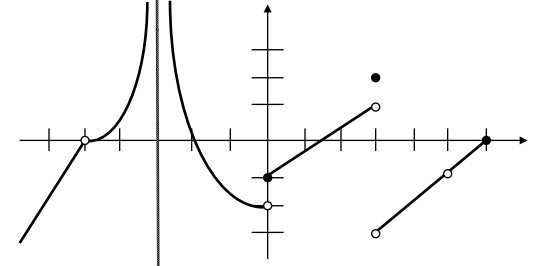 (a) f(0) = (b) f(3) = (c)  = (d)  = (e)  = 2) Let .  Which of the following is true?		I.   f(x) is continuous at x = 1		II.  f(x) is differentiable at x = 1		III. (A) I only		(B) II only		(C) III only		(D) I and III only	(E) II and III only
3) (A) Does not exist	(B) 1/2			(C) -1/2		(D) /2		(E) /24) Find the value of the limit:  
5) Let f be a differentiable function with f(2) = 3 and f ‘(2) = -5, and let g be the function defined by 
 .  What is the equation for the line tangent to the graph of g at the point where x = 2?Find the derivatives of the following functions.
6) f(x) = (3x2 + 7)(x2 – 2x + 3)					7) f(x) = 8) f(x) = 3x2sec3x 							9) f(x) =  10) Given the equation y = sin(3x + 4y), find .11) Suppose that f and g are twice differentiable functions having selected values given in the table below.If h(x) = f(g(x)), what is the value of h’(x) at the point where x = 1?12) A particle moves along the x-axis according to the position function x(t) = 3sin(2t) + 1.(a) Determine the instantaneous velocity of the particle at t = π.  Which direction is the particle moving?(b) What is the acceleration of the particle at t =  ?(c) Is the particle speeding up or slowing down at t =  Justify your answer.13) If the nth derivative of y is denoted as y(n) and y = -sinx, then y(14) is the same as(A) y(B) (C) (D) 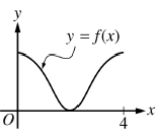 14) The graph of y = f(x) on the closed interval [0, 4] is shown above.  Which of the following could be the graph of y = f ’(x)?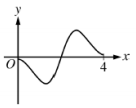 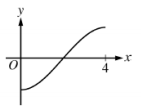 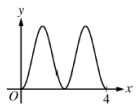 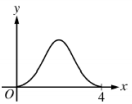 (A) 				(B)				(C)				(D) 15) Concert tickets went on sale at noon (t = 0) and were sold out within 9 hours.  The number of people waiting in line to purchase tickets at time t is modeled by a twice-differentiable function L for 0 ≤ t ≤ 9.  Values of L(t) at various times t are shown in the table above.(a) Use the data in the tale to estimate the rate at which the number of people waiting in line was changing at 5:30 P.M. (t = 5.5).  Show the computations that lead to your answer.  Indicate units of measure.

(b) For 0 ≤ t ≤ 9, what is the fewest number of times at which L’(t) must equal 0?  Give a reason for your answer.
(c) Is there a time on the interval [1, 4] where the rate at which the number of people waiting in line was decreasing at a rate of 10 people per hour?  Justify your answer.
16) The figure below shows the graph of f ‘, the derivative of a twice differentiable function f, on the closed interval 0 ≤ x ≤ 8.  The graph of f ‘ has horizontal tangent lines at x = 1, x = 3, and x = 5, and the function f is defined for all real numbers. 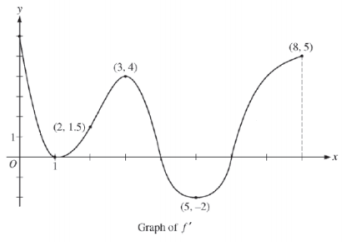 (a) Find all values of x on the open interval 0 < x < 8 for which the
function f has a local maximum.  Justify your answer.(b) On what open intervals contained in 0 < x < 8 is the graph of f both concave down and increasing? Explain your reasoning.(c) Does the tangent line to the graph of y = f(x) at the point where x = 4 lie above or below the curve near that point? Justify your response.xf(x)f'(x)g(x)g'(x)15427286-6-4t (hours)0134789L(t) (people)120156176126150800